Virologica SinicaSupplementary DataAn Integrated Rapid Nucleic Acid Detection Assay Based on Recombinant Polymerase Amplification for SARS-CoV-2Ying Tang a, b, c, 1, Yiqin Wang f, 1, Yuchang Li a, b, Huai Zhao e, Sen Zhang a, b, Ying Zhang b, Jing Li a, b, Yuehong Chen a, b, Xiaoyan Wu a, b, Chengfeng Qin a, b, d, Tao Jiang a, b, d *, Xiaoping Kang a, b, c *a Department of Virology, Beijing Institute of Microbiology and Epidemiology, AMMS, Beijing 100071, Chinab State Key Laboratory of Pathogen and Biosecurity, AMMS, Beijing 100071, China; c Beijing University of Chemical Technology, Beijing 100029, China;d Anhui Medical University, Hefei 230032, China;e Lifereal Biotech. Inc., Hangzhou 311100, China;f Technology Center of Erenhot Customs, Erenhot 011100, China* Corresponding authors: Department of Virology, Beijing Institute of Microbiology and Epidemiology, AMMS, Beijing 100071, ChinaE-mail addresses: kangxiaoping@163.com (X. Kang); jiangtao@bmi.ac.cn (T. Jiang)ORCID: 0000-0002-0587-399X (X. Kang); 0000-0003-1908-2926 (T. Jiang)1 Ying Tang and Yiqin Wang contributed equally to this work.Supplementary MaterialsQuantitative RT-PCR assayThe qRT-PCR reaction contained 5 µL RNA, 5 µL of 4× TaqMan Fast Virus 1-step mix (Applied Biosystems,Vilnius, Lithuania), 1 µL of forward primer (10 µmol/L), 1 µL of reverse primer (10 µmol/L), 0.5 µL of probe (10 µmol/L), The sequences of the primers and probe was were as follows: Forward: 5′-TCCTGGTGATTCTTCTTCAGGT-3′, Reverse:5′-TCTGAGAGAGGGTCAAGTGC-3′, Probe: 5’FAM-AGCTGCAGCACCAGCTGTCCA-BHQ1, and 7.5 µL of sterile deionized water; final volume was 20 µl. Reactions were performed in a LightCycler 480 Real Time PCR instrument (Roche Diagnostics, Mannheim,Germany). Amplification conditions were as follows: reverse transcription at 50 °C for 5 min; pre-denaturation at 95 °C for 10 sec; and 40 cycles of PCR amplification consisting of denaturation at 95 °C for 5 sec, annealing at 60 °C for 30 sec, and fluorescence measurement.Integrated Recombinant Polymerase Amplification (I-RPA)The I-RPA system comprised a cartridge and an automatic nucleic acid detection device. The cartridge (Fig. 1A) consists of area 1, area 2, and area 3, adjacent areas are separated by a plunger seal.Sample treatment buffer consisted of TECP (0.1 µmol/L) and EDTA (0.001 mol/L). RPA reaction mixture was prepared by adding 40.2 mL of buffer A (Zhongce Inc., Hangzhou, China), 10 mL of water, 2.1 mL of forward primer (10 µmol/L), 2.1 mL of reverse primer (10 µmol/L), and 0.6 mL of the probe (10 µmol/L) to the dry enzyme tube, followed by mixing. For the I-RPA assay, the plunger seals in the cartridge were turned to the open position, and 10 µL of each clinical sample was mixed with 1 µL of sample treatment buffer (Fig. 1A-a). The mixture was added to area 1 of the cartridge, after which plunger seal 1 was closed (Fig. 1A-b). Next, 2.5 μL of MgAc was placed in area 2 and plunger seal 2 was closed (Fig. 1A-c). Finally, the RPA reaction mixture was added to area 3 and plunger seal 3 was closed. The lid of the cartridge was closed tightly and the cartridge was placed in the I-RPA device (LifeReady1000, Hangzhou Lifereal Biotechnology, Hangzhou, China) for amplification (Fig. 1A-d). The cartridge was heated at 95 °C for 10 min and then removed from the I-RPA device. Next, plunger seals 1 and 2 were opened and the cartridge swung so that the liquid in areas 2 and 3 flowed into area 1 (Fig. 1A-e). Finally, the cartridge was placed back in the I-RPA device and incubated at 42 °C for 20 min. Real-time fluorescence signals were detected and analyzed over time. Table S1. Sequences of the primers and probe used for the RPA assaya F: FAM-dT, thymidine nucleotide carrying fluorescein; H: THF, tetrahydrofuran spacer; Q: BHQ1-dT, thymidine nucleotide carrying Black-Hole Quencher 1; 3-block: 3-phosphate introduced to block elongation. b Numbers in position column are primer positions according to SARS-CoV-2, hCoV-19/Wuhan/WH01/2019|EPI_ISL_406798|2019-12-26Table S2. Analysis of clinical samples by I-RPA and rRT-PCRP: positive; N: negative; P1-P38: Pharyngeal swab samples; S1-S4:Sputum samples.SD: standard deviation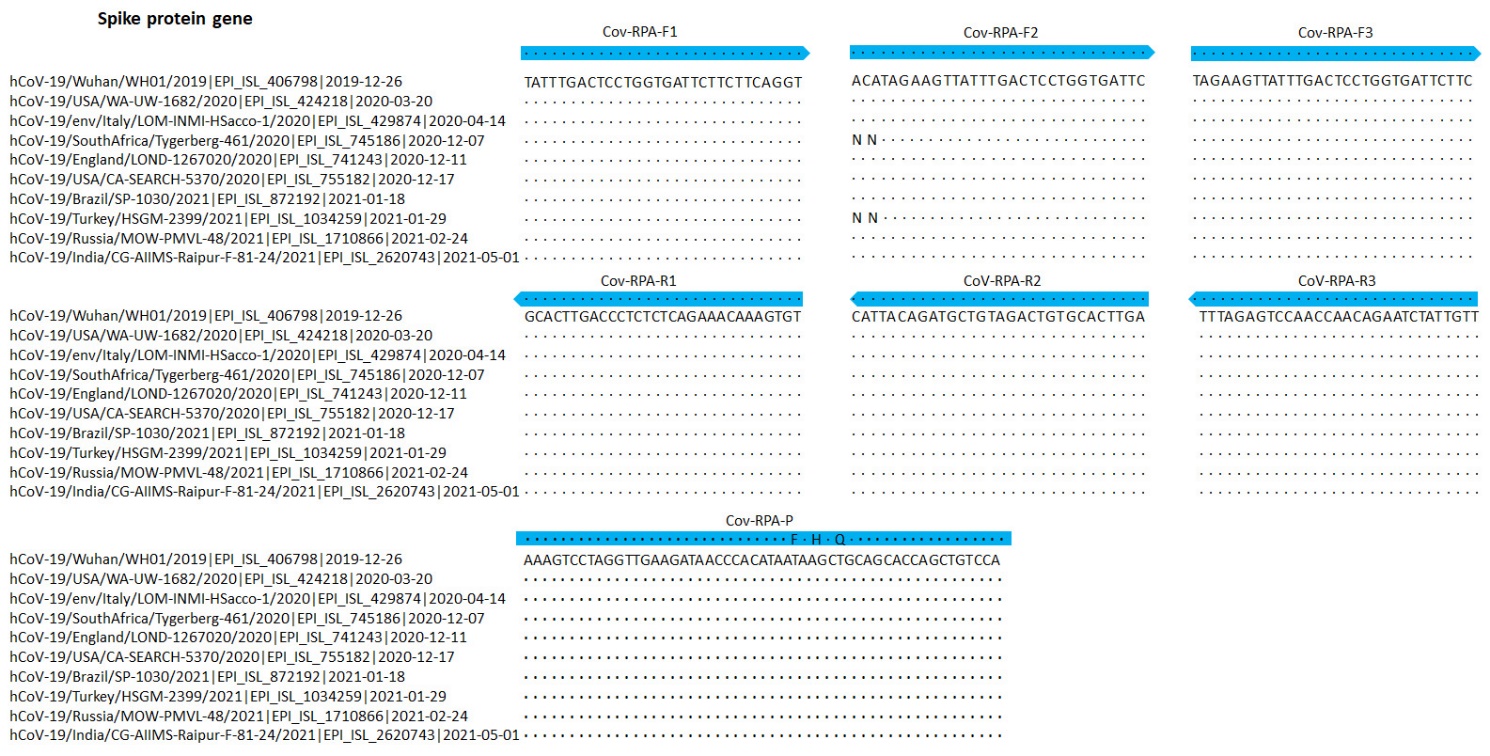 Figure S1. Partial alignments of oligonucleotide binding regions, SARS-CoV-2-related coronaviruses (n = 10). The panels show ten sequences of 2019-nCoV strains, aligned to the partial Spike protein sequences of hCoV-19/Wuhan/WH01/2019 beta coronavirus. The alignment also contains the India Delta variant (hCoV-19/India/CG-AIIMS-Raipur-F-81-24/2021, GISAID EpiFlu™ Database accession ID is EPI_ISL_2620743), the South Africa variant (hCoV-19/SouthAfrica/Tygerberg-461/2020|EPI_ISL_745186|2020-12-07) and the UK variant (hCoV-19/England/LOND-1267020/2020 |EPI_ISL_741243| 2020-12-11). Dots represent identical nucleotides compared with the hCoV-19/Wuhan/WH01/2019 beta coronavirus sequence. N: deleted nucleotide. Blue arrows: sequences of the primers and probe used for the RPA assay.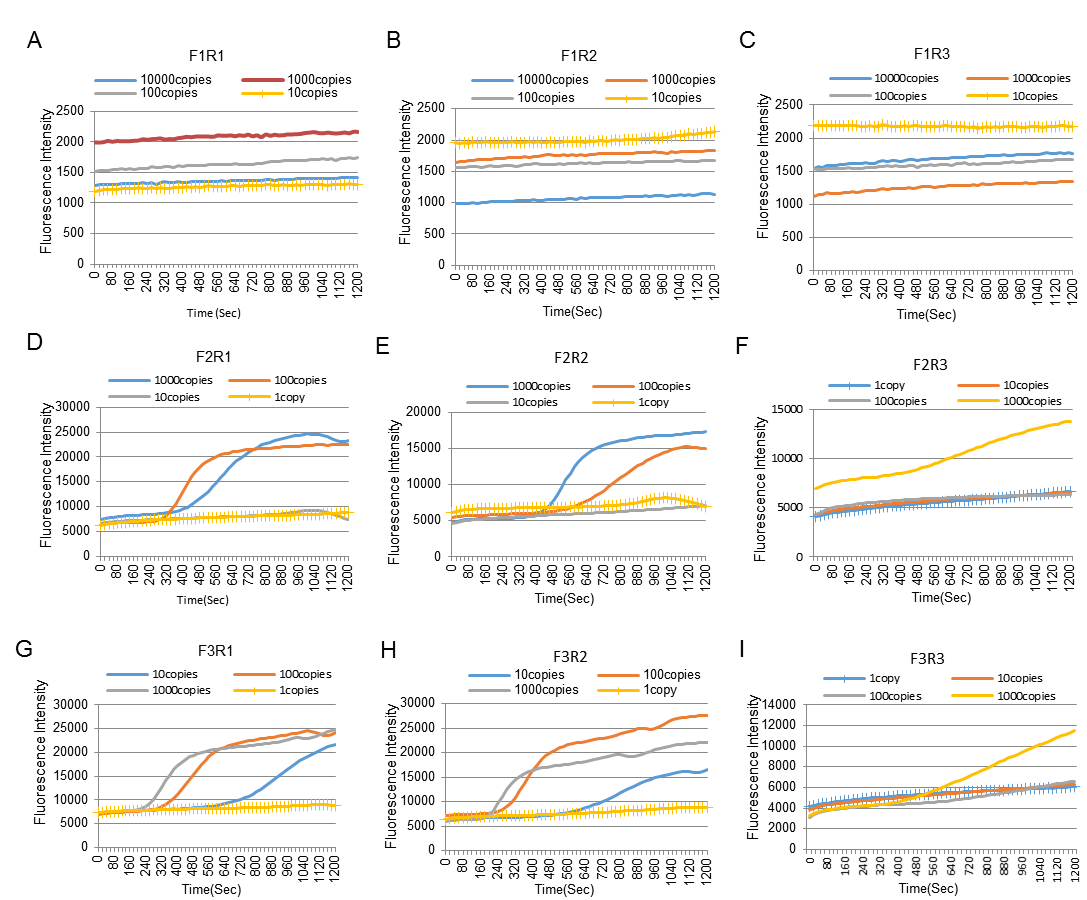 Figure S2. Sensitivity comparison of nine primer sets. (A) The sensitivity of F1R1 primers; (B) The sensitivity of F1R2 primers; (C) The sensitivity of F1R3 primers; (D) The sensitivity of F2R1 primers; (E) The sensitivity of F2R2 primers; (F) The sensitivity of F2R3 primers; (G) The sensitivity of F3R1 primers; (H) The sensitivity of F3R2 primers; (I) The sensitivity of F3R3 primers.Primer nameSequence (5’to 3’)aPosition (size, bp)bCov-RPA-F2ACATAGAAGTTATTTGACTCCTGGTGATTC22,269–22,298 (30)Cov-RPA-F3TAGAAGTTATTTGACTCCTGGTGATTCTTC22,272–22,301 (30)Cov-RPA-F1TATTTGACTCCTGGTGATTCTTCTTCAGGT22,279–22,308 (30)Cov-RPA-PAAAGTCCTAGGTTGAAGATAACCCACATAAFAAHCQGCAGCACCAGCTGTCCA-[3-block]22,309–22,361 (53)Cov-RPA-R1ACACTTTGTTTCTGAGAGAGGGTCAAGTGC22,411–22,440 (30)CoV-RPA-R2 TCAAGTGCACAGTCTACAGCATCTGTAATG22,389–22,418 (30)CoV-RPA-R3AACAATAGATTCTGTTGGTTGGACTCTAAA22,489–22,518 (30)SampleResultsResultsSampleResultsResultsSampleI-RPAReal-time Ct  value (Mean ±2SD)SampleI-RPAReal-time Ct  value (Mean ±2SD)P1P27.31±0.92P22P19.8±0.18P2P26.98±0.33P23P25.31±0.06P3P29.72±0.72P24P22.9±0.08P4P29.81±0.07P25P26.59±0.72P5P29.2±0.43P26P22.88±0.32P6P29.07±0.78P27P31.72±0.16P7P28.53±0.22P28P30.65±0.21P8P27.66±0.56P29P33.79±0.37P9P31.71±0.20P30P29.46±0.52P10P32.9±0.14P31P25.27±0.68P11P29.92±0.77P32P35.83±0.77P12P29.2±0.65P33P25.75±0.89P13P29.07±0.32P34P36.58±0.48P14P31.59±0.35P35P20.71±0.86P15P33.48±0.12P36P35.31±0.22P16P33.14±0.42P37P36±0.72P17N36.84±0.68P38N38.69±0.33P18N37.11±0.32S1P33.21±0.71P19P25±1.14S2P29.09±1.32P20P27.88±0.98S3P29.91±0.62P21P17.31±1.08S4P32.83±0.88